CCI & CTS: Ваши партнеры для подготовки поверхностиКомпания MEC Europe является ведущим разработчиком и поставщиком процессов подготовки поверхности перед нанесение фоторезиста, защитной паяльной маски, горячим лужением и заполнением отверстий.Метод химической подготовки гарантирует отсутствие механических повреждений.  Только этот способ химической подготовки, за счет интенсивного растравливания межкристаллитных промежутков, обеспечивает оптимальную шероховатость, достаточную для обеспечения высокой адгезии.  Разработанная технология MECetchBOND представляет  химический способ очистки и создание  уникального микрорельефа  поверхности меди, что невозможно получить  при обычном химическом способе  очистки. Этот метод имеет наилучшие  показатели по силе получения адгезии между медью и диэлектриками.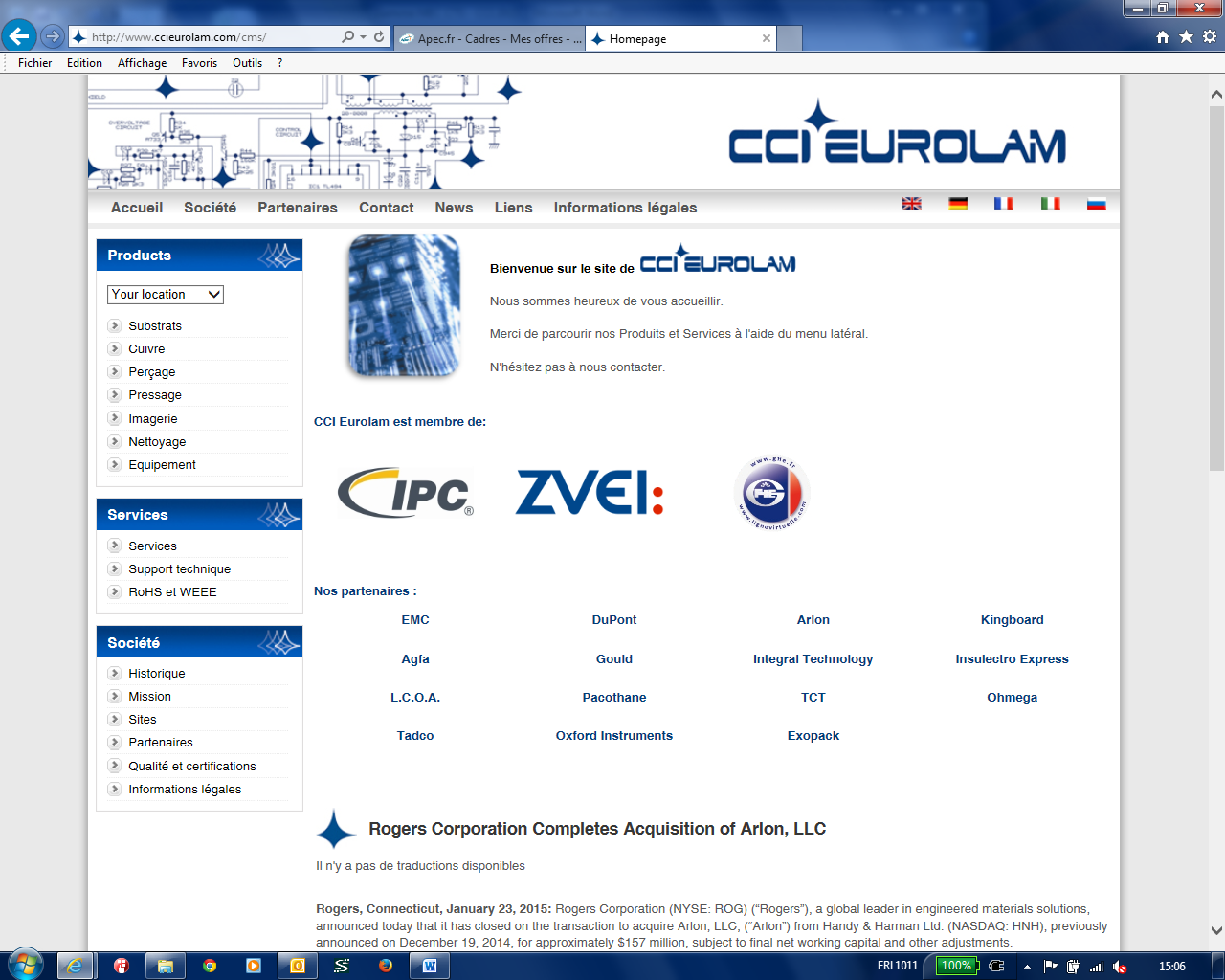 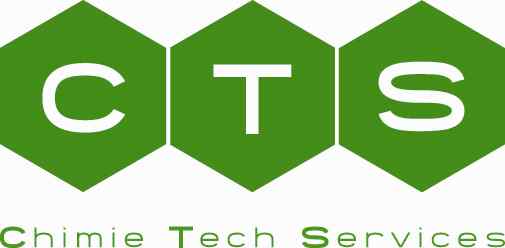 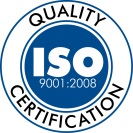 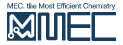  Подготовка поверхности                                                                    Christine  cwaechter@ccieurolam.com        +33 (0)6 07 98 04 64                                                                    Virginie        vhenriot@chimietech.com        +33 (0)6 36 56 76 50 Подготовка поверхности                                                                    Christine  cwaechter@ccieurolam.com        +33 (0)6 07 98 04 64                                                                    Virginie        vhenriot@chimietech.com        +33 (0)6 36 56 76 50 Подготовка поверхности                                                                    Christine  cwaechter@ccieurolam.com        +33 (0)6 07 98 04 64                                                                    Virginie        vhenriot@chimietech.com        +33 (0)6 36 56 76 50MEC BRITE CA-5560 RL-1Раствор для микротравленияПрименение: Внутренние слоиБазовый состав: H2O2 / H2SO4Класс: до 100 мкм:Высокая производительность: Емкость по меди до 50 г / лКислотная промывка после обработкиMEC BRITE CB-5008Применение: Паяльная маскаБазовый состав : H2O2 / H2SO4Улучшенный микрорельефВысокая производительность: Емкость по меди до 50 г / лКислотная промывка после обработкиMEC etch BOND CZ-5480 EПрименение: паяльная маска, ENIG или Химическое оловоБазовый состав: азотная кислота( HNO3)Два типа соединения E1 и E2Увеличенный срок службы Высокая производительность: Емкость по меди до 50 г / л• Оборудование: титан, пластик или нержавеющая стальMEC etch BOND CZ-8100Применение: УниверсальныйБазовый состава: муравьиная кислота (H2CO4)Инновационный и эффективныйВысокое качество топологииРегенерация (колориметрия)Оборудование: титан или пластмассаПредварительная обработка методом погружения• Кислотная промывка после обработки Состав для снятия фоторезиста и защитной паяльной маски                                                                          Christine  cwaechter@ccieurolam.com       +33 (0)6 07 98 04 64 Состав для снятия фоторезиста и защитной паяльной маски                                                                          Christine  cwaechter@ccieurolam.com       +33 (0)6 07 98 04 64 Состав для снятия фоторезиста и защитной паяльной маски                                                                          Christine  cwaechter@ccieurolam.com       +33 (0)6 07 98 04 64RISTOFF C-8Применение:Паяльная маскаНизкая температура : 50°CЩелочной процессДвойная концентрацияНе требуется дополнительной очистки, полосканияУспешная работа со всеми типами паяльных масокRISTOFF C-53Применение:ФоторезистСтандартноеВнутренние и внешние слоиПокрытие никель/золотоЩелочное и кислое травлениеRISTOFF C-71Применение:ФоторезистБазовый состав : MEA (Моноэтаноламин)Внешние слоиКислое травление Дополнительные растворы                                                       Christine  cwaechter@ccieurolam.com        +33 (0)6 07 98 04 64 Дополнительные растворы                                                       Christine  cwaechter@ccieurolam.com        +33 (0)6 07 98 04 64 Дополнительные растворы                                                       Christine  cwaechter@ccieurolam.com        +33 (0)6 07 98 04 64MEKLEEN MAC 5330 RTUMEC Acid CleanerКислотный очиститель УниверсальныйИспользовать перед подготовкой поверхностиПористое проникновение Высокая производительность: до 50 г/л медиОборудование: пластик или нержавеющая стальMEC V-BOND BO7710 VРаствор для подготовки внутренних слоевBrown OxideВысокое сопротивление на отслаиваниеПрочная адгезияБез предварительной обработки методом погруженияЕмкость по меди до 30 г / л Оптимизированная фильтрация => Увеличен срок годностиУстановки горизонтального, вертикального или струйного типаИзмерение осажденного органического слояMEC HASL FLUX W-2365-XPВодорастворимый флюс для  горячего луженияFLUX HASLУниверсальныйХорошая совместимостьПолностью растворим в водеMEC REMOVER S-1728Раствор для удаления Sn/PbБазовый состав: Азотная кислотаУстановки струйного типаMEC REMOVER NH-1866Раствор для удаления NickelХимический или электролитический никельСнижение агрессивного воздействия на подложку